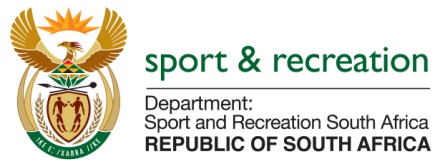 PARLIMENTARY QUESTION FOR THE MINISTERQUESTION NO  32573257.	​Mr P G Moteka (EFF) to ask the Minister of Sport and Recreation:(1)​What (a) total amount did his department spend on air travel between Gauteng and Cape Town for employees attending Parliament business in the 2014-15 financial year and (b) is the total number of trips that were undertaken;(2)​what is the total amount that his department spent on (a) accommodation and (b) car rental in  for employees attending Parliament business in the specified financial year?​NW3859EREPLYThe Department requires additional time to respond to this question as the details required needs sufficient time to collate. The Department of Sport and Recreation has a very small finance Directorate and will not be able to respond to this question within the period allocated to reply to questions.